PLANIFICACIÓN PARA EL AUTOAPRENDIZAJESEMANA 7, del  11  al  15   Mayo  AÑO    2020RECUERDA CARACTERÍSTICAS DEL ARTE FAUVISTA: • Los fauvistas creían que a través de los colores podían expresar sentimientos • Buscan realzar el valor del color en sí mismo, rechazando la paleta de tonos naturalistas empleando en cambio colores violentos para crear un mayor énfasis expresivo • Emplearon una pincelada directa y vigorosa, con toques gruesos, sin mezclas, evitando matizar los colores • Las figuras resultan planas, lineales, encerradas en gruesas líneas de contorno • Es más expresiva que realista • Liberación del color respecto al dibujo exaltando los contrastes cromáticos                                       EJEMPLO DE ARTE FAUVISTA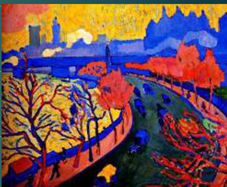 AHORA TE TOCA A TI, CREA EL MAS HERMOSO DE LOS DIBUJOS¡SUERTE!ASIGNATURA /CURSOArtes Visuales / 8vo añoNOMBRE DEL PROFESOR/AAlicia CuellarCONTENIDOVanguardia artística del siglo XXOBJETIVO DE APRENDIZAJE DE LA UNIDAD 1 (TEXTUAL)Crear manifestaciones visuales acerca de la naturaleza, el paisaje y la relación con las personas. MOTIVACIÓN Observan PPT Vanguardia artística siglo XXACTIVIDAD(ES) Y RECURSOS PEDAGÓGICOS Tomando en cuenta las características del movimiento vanguardista del FAUVISMO visto en el ppt anterior, realiza una obra pictórica que represente un paisaje natural a elección.  Debes ocupar la técnica de témpera o lápiz de color sobre hoja de block. (No olvides escribir tu nombre y la fecha) El dibujo debe ser de creación propia (no copia)  Tomar en cuenta la principal característica del arte fauvista: el uso del color exagerado y contrastado. RecursosPPT, hoja de block,  témpera, plumones, lápices de colores, etc.EVALUACIÓN FORMATIVAFormativa (Lista de cotejo)ESTE MÓDULO DEBE SER ENVIADO AL SIGUIENTE CORREO ELECTRÓNICO No olvides escribir fecha y enviar las fotos de las actividades realizadas a tu profesora jefe, por whatsapp o a través del correo ximena.gallardo@colegio-jeanpiaget.cl el día viernes 15  de mayo del presente.